Нужны ли витамины в шампуне?Задание: Изучите информацию на карточке. Вспомните особенности строения волоса. Ответьте на вопрос: «Поможет ли витамин F, содержащийся в шампуне, улучшить структуру волоса?». Приведите не менее двух аргументов, подтверждающих ваш ответ. ___________________________________________________________________________________________________________________________________________________________________________________________________Витамин F В отличие от других витаминов - это целая группа жирных кислот с молекулярной массой 270 – 300 атомных единиц.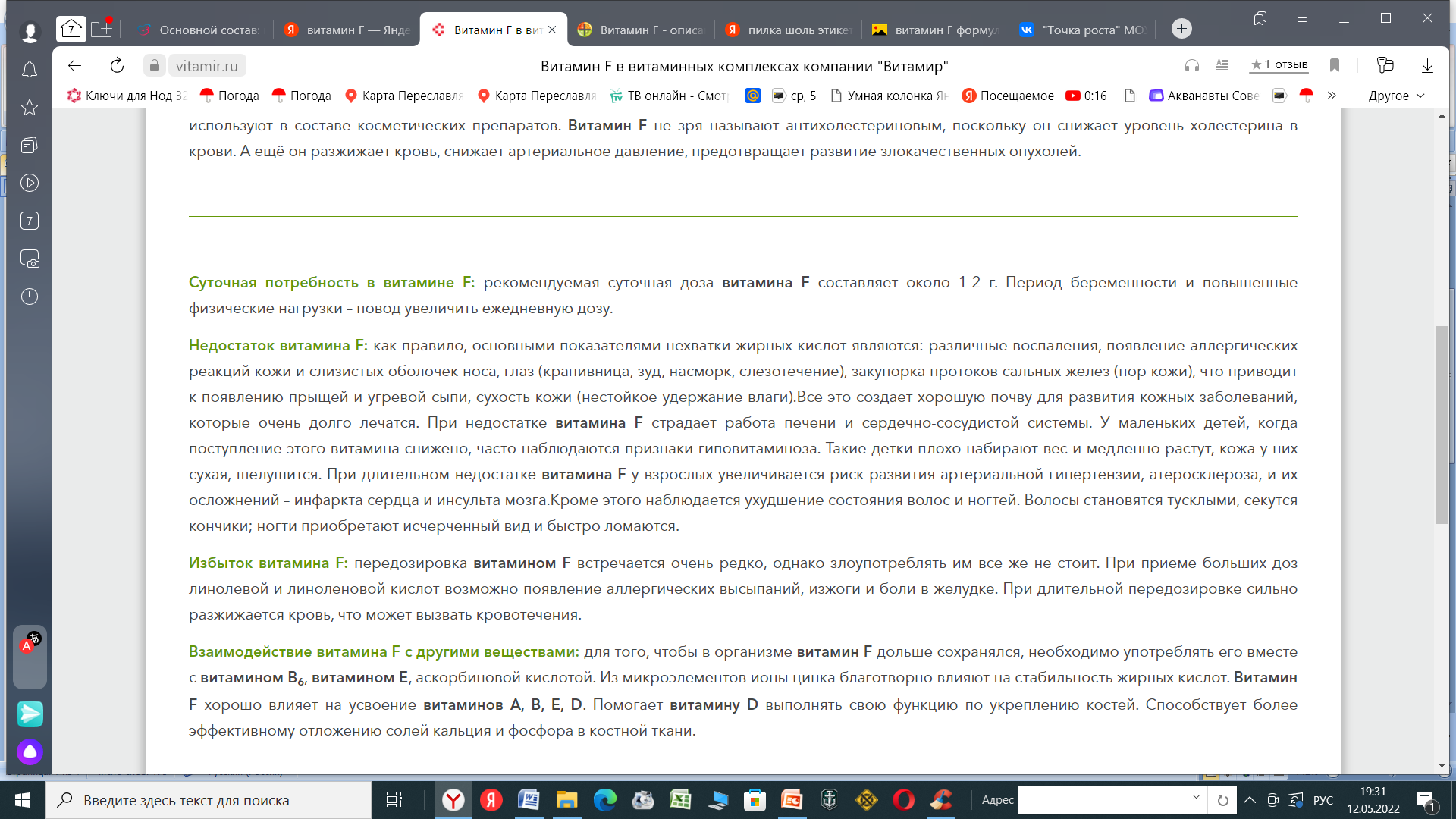 Живая часть волоса находится под эпидермисом. 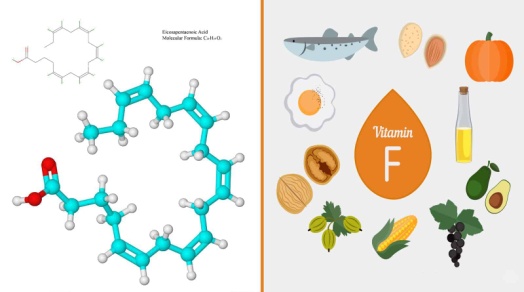 Выросший из-под него волос состоит из мёртвой ткани. 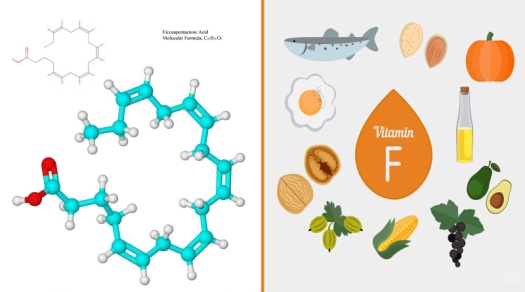 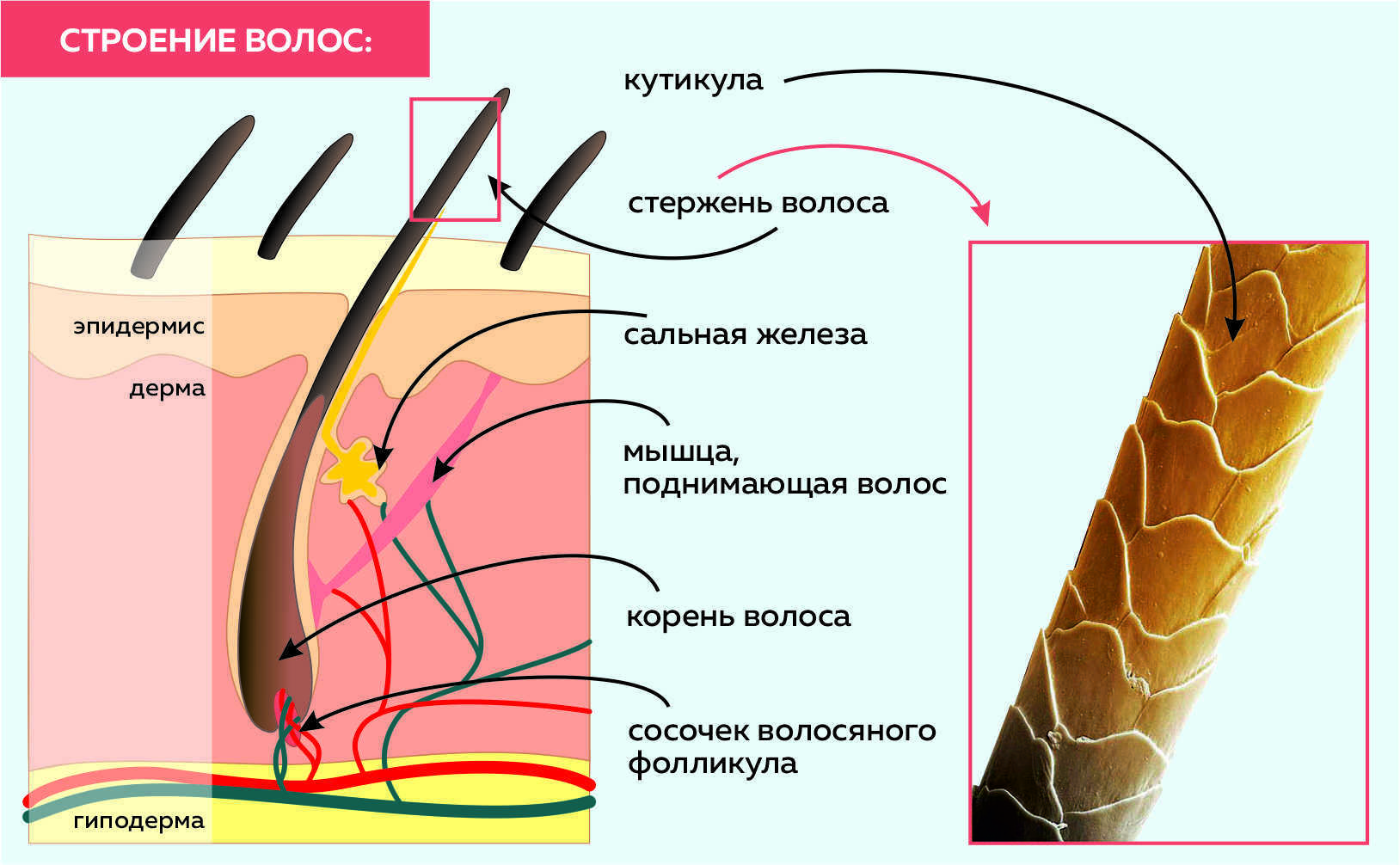 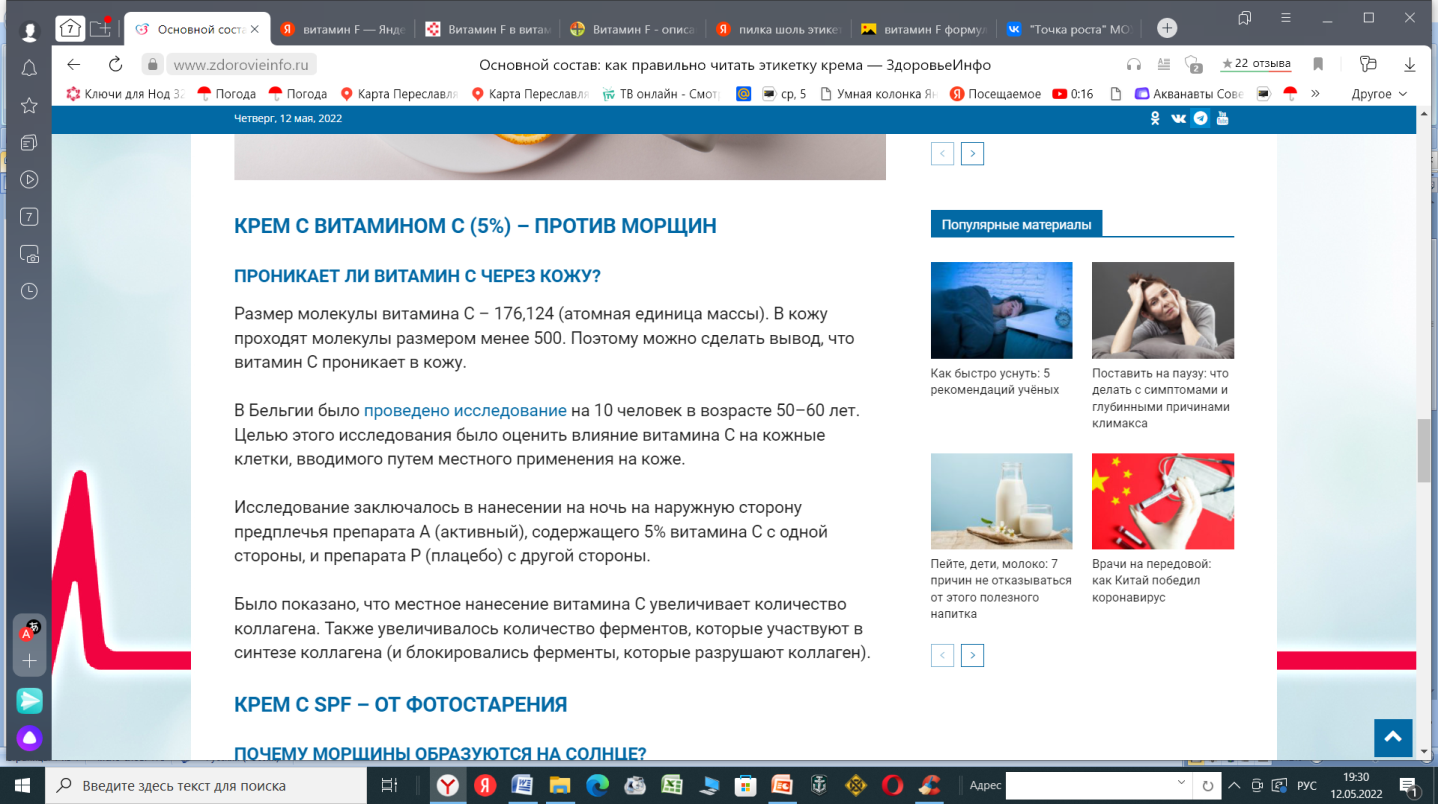 Витамин FВитамин F – это группа ненасыщенных жирных кислот (линолевая, линоленовая и арахидоновая).   Эти кислоты являются для организма незаменимыми и должны поступать в организм с пищей.  Жирные кислоты линолевого типа входят в состав фосфолипидов мембран животных клеток. При недостатке их в пище происходит нарушение функционирования биологических мембран и жирового обмена в тканях, что приводит к развитию патологических процессов, в частности дерматозов, поражений печени, развивается атеросклероз сосудов.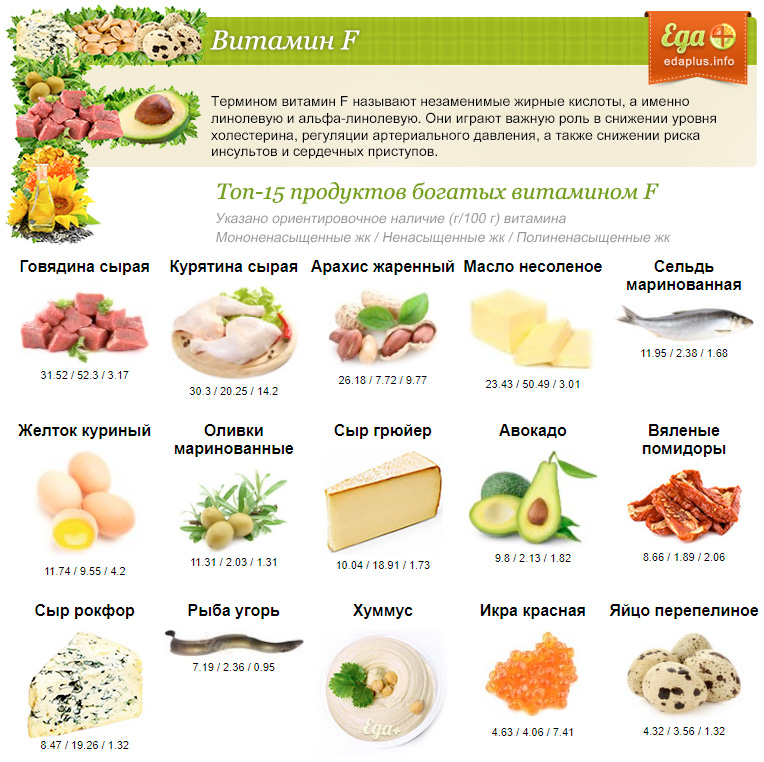 Витамин F обладает антиаллергическим действием, принимает участие в синтезе жиров, метаболизме холестерина, способствует заживлению ран. Наиболее часто недостаточность витамина F выражается в болезнях кожи (в частности экзема), волос, ломкость ногтей, прыщи.  Незаменимые жирные кислоты всасываются в тонком кишечнике, как и остальные жирные кислоты, и транспортируются к органам.     	Чрезмерное потребление углеводов увеличивает потребность в витамине F.Токсичности у витамина F нет, но чрезмерный прием может привести к увеличению веса тела.Не стоит злоупотреблять омега-3 жирными кислотами, т.к. у них есть свойство разжижать кровь, и они могут быть причиной кровотечений.Суточная потребность в витамине F для взрослых составляет около 1000 м г, что соответствует 20-30 г растительного масла.Лучшие натуральные источники: растительные масла из завязи пшеницы, льняного семени, подсолнечника, соевых бобов, арахиса; миндаль, авокадо, овсяные хлопья, кукуруза, неочищенный рис, орехи.  Все растительные масла должны быть первого холодного отжима, нефильтрованные, недезодоризованные.Особенности витамина F — жирорастворим, очень чувствителен к свету, нагреванию и контакту с воздухом, что порождает образование токсичных окисей и свободных радикалов, поэтому для защиты витамина F его следует принимать одновременно с антиоксидантами (витамином Е, бета-каротином и селеном).Задание: Ознакомьтесь с информацией. Ответьте на вопросы:1.  К какой группе кислот относятся кислоты, входящие в состав витамина F (нужное подчеркните, устно поясните свой ответ):А) Органические/ НеорганическиеБ) Насыщенные/ НенасыщенныеВ) Одноосновные/ ДвухосновныеГ) Алифатические/ Ароматические2. Предположите, почему такие кислоты называют жирными?3. Может ли шампунь, содержащий витамин F улучшить состояние кожи головы? Ответ подтвердите двумя тезисами из текста и математическими расчетами. (Необходимо учитывать, что поры кожи пропускают молекулы, не превышающие 500 атомных единиц массы).4. Выберите действия, которые существенно улучшат состояние волос и ногтей:А) Снизить количество употребляемых углеводов. 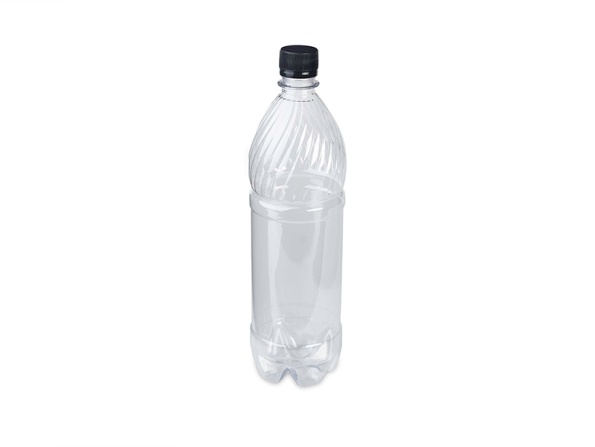 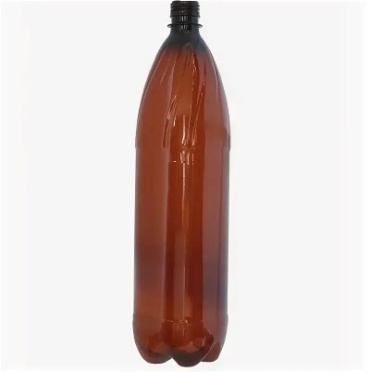 Б) Увеличить количество употребляемых углеводов. В) Употреблять в пищу только рафинированные и дезодорированные растительные масла.Г) Сократить количество употребляемых жиров до 2 – 10 г. в сутки.Д) Включить в рацион орехи и семена подсолнечника, льна, тыквы.5. Выберите, в какой таре лучше хранить нефильтрованное масло.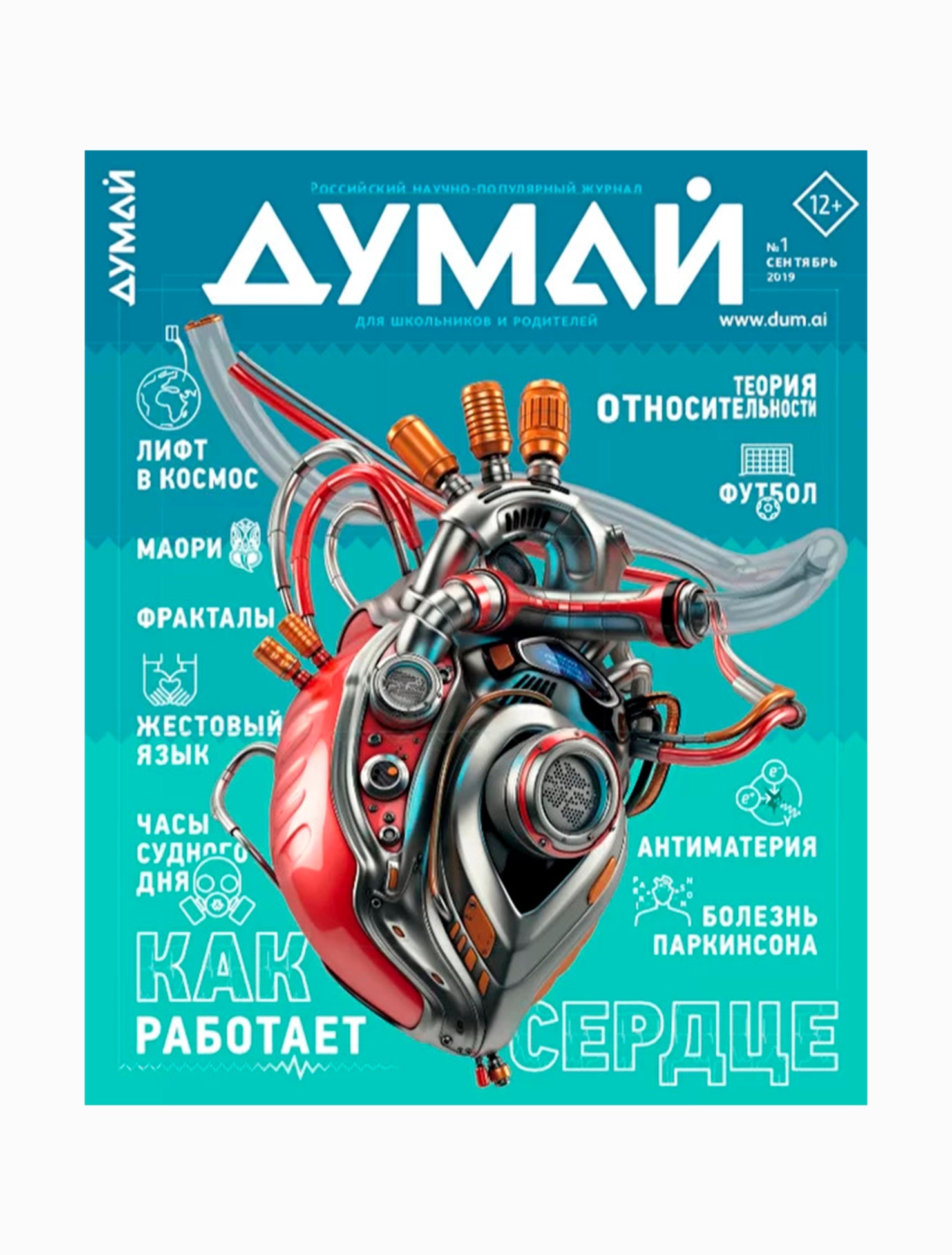 Как правильно: бриллиантовая крошка или алмазная крошка?Линоленовая кислотаЛинолевая кислотаАрахидоновая кислота С₁₇H29COOHС₁₇H₃₁COOHС₁9H₃1COOHПорою можно услышать выражение – «бриллиантовая крошка». Оно используется в рекламе продуктов и даже пишется на этикетках товаров.Как правило, в обиходе так называют мелкие бриллианты. Когда спрашиваешь, почему бриллианты называют крошкой, то можно услышать, что все так называют, а некоторые находят подтверждение этому на этикетке и говорят в ответ: «А там написано Кр». Это, по их мнению, означает - «крошка бриллиантов». На самом деле «Кр» обозначает тип огранки бриллианта – круглый.  Если мы читаем Кр-57 – это классическая круглая пятидесятисемигранная бриллиантовая огранка, если Кр-17, то это упрощенная круглая семнадцатигранная бриллиантовая огранка. Другие названия камней с одинарной огранкой – рассев, алмазный акцент, одинарная огранка.А получить «бриллиантовую крошку» просто, достаточно по бриллианту ударить молотком.Сортировка алмазов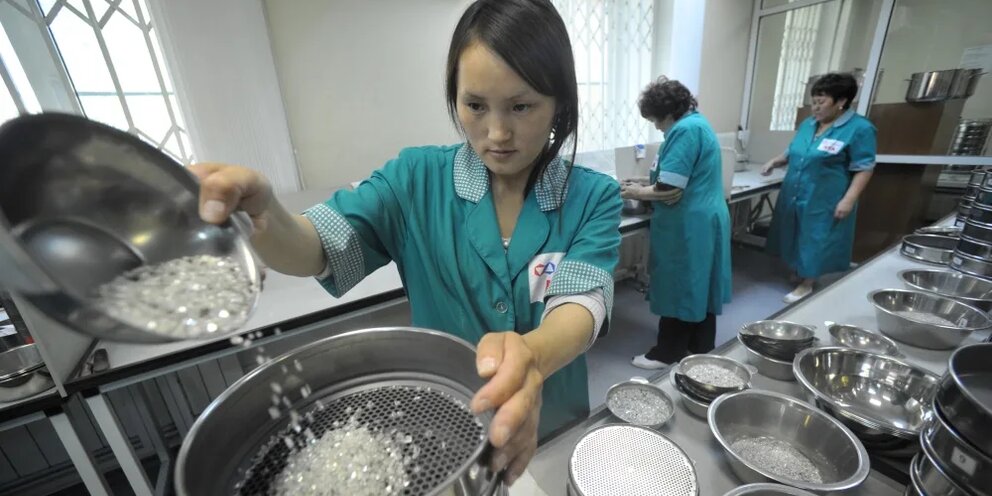 Алмазная крошка, как предполагает название, представляет собой небольшие ломаные фрагменты большого камня. Они не полируются и не формируются в какую-то конкретную форму, то есть не являются гранеными. Поскольку они не полируются, их поверхность не гладкая, а шероховатая на ощупь.Они, как правило, небольшие (менее 0,2 карата весом), и часто используются как камни акцента вокруг большого центрального бриллианта. Алмазная крошка, как предполагает название, представляет собой небольшие ломаные фрагменты большого камня. Они не полируются и не формируются в какую-то конкретную форму, то есть не являются гранеными. Поскольку они не полируются, их поверхность не гладкая, а шероховатая на ощупь.Они, как правило, небольшие (менее 0,2 карата весом), и часто используются как камни акцента вокруг большого центрального бриллианта.                                          Процесс огранки алмаза                                                  Классическая форма огранки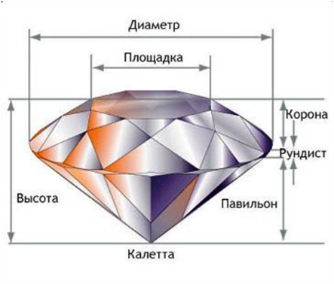 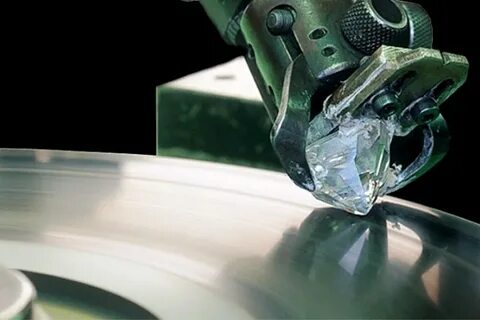 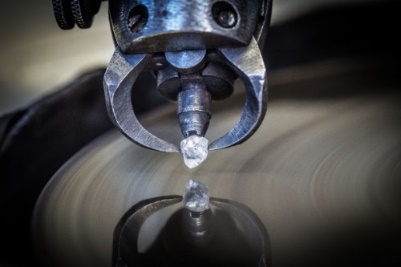                                          Процесс огранки алмаза                                                  Классическая форма огранки   Фосфор (ударение на первое «О»)- химический элемент, играющий важную роль в жизнедеятельности животных и растений, образующий два простых вещества (аллотропных видоизменения): белый и красный фосфор. Рhosphorus /ˈfɒsfərəs/ - ​a chemical element. Phosphorus is found in several different forms, including as a poisonous, pale yellow substance that shines in the dark and starts to burn as soon as it is placed in air. Фосфор (ударение на второе «О») - люминофор, вещество, светящееся под действием энергии возбуждения. Фосфоры могут светиться и после прекращения внешнего воздействия. В аварийных источниках света могут быть фосфоры, светящиеся под действием радиоактивного излучения или электрического поля.  В организмах обеспечивают биолюминесценцию. Рhosphor /ˈfɒsfər/- a synthetic fluorescent or phosphorescent substance, especially any of those used to coat the screens of cathode ray tubes.